辽宁省2020年上学期抚顺市第一中高一语文期中考试题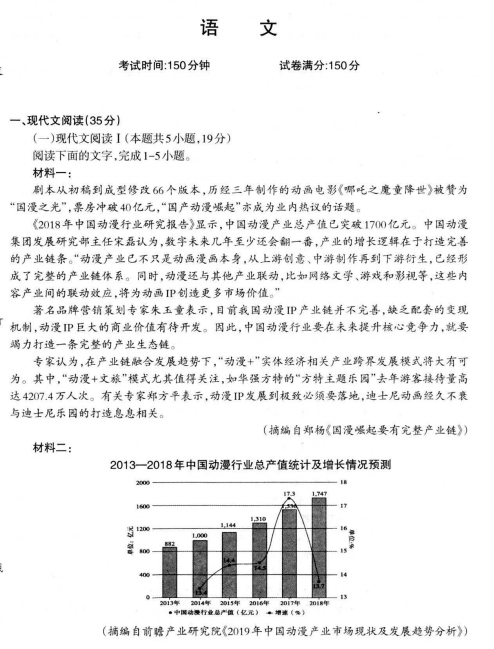 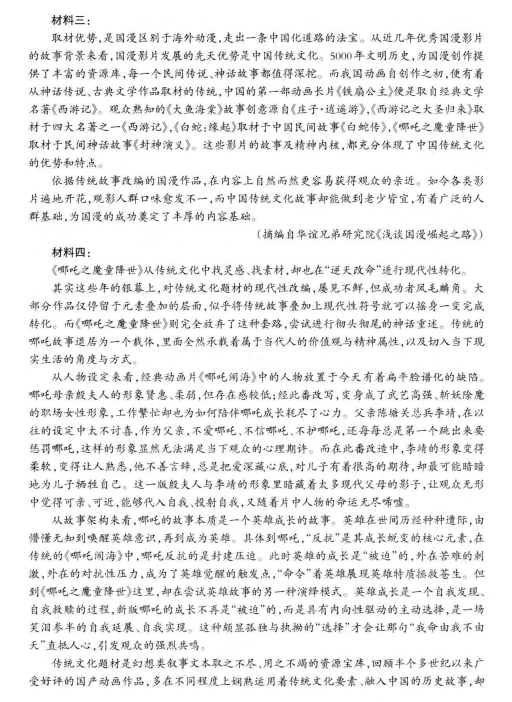 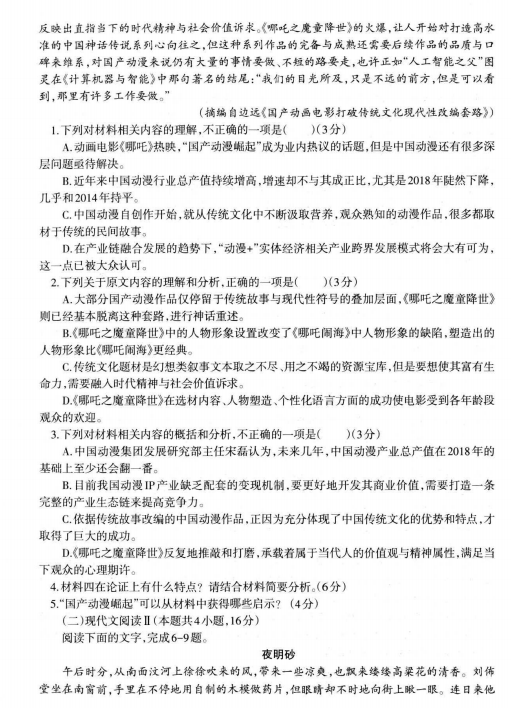 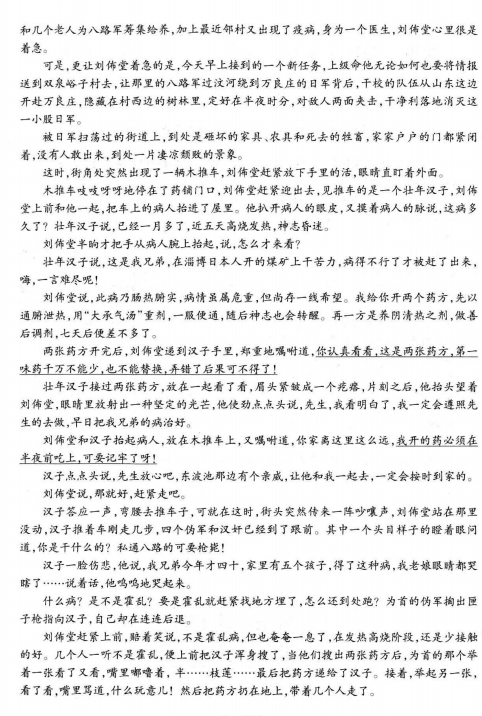 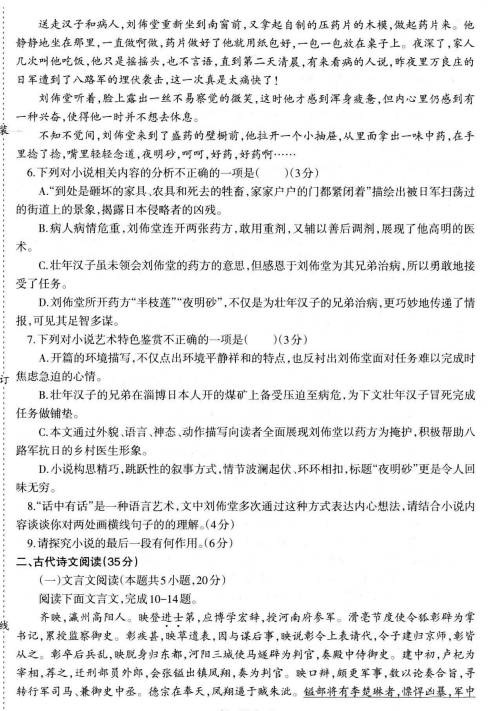 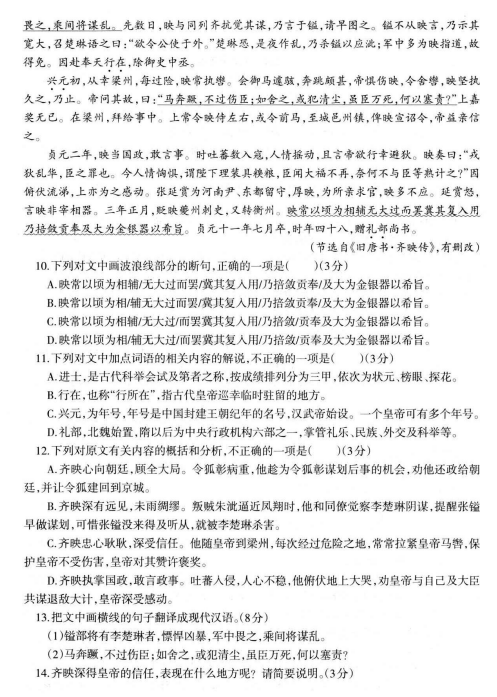 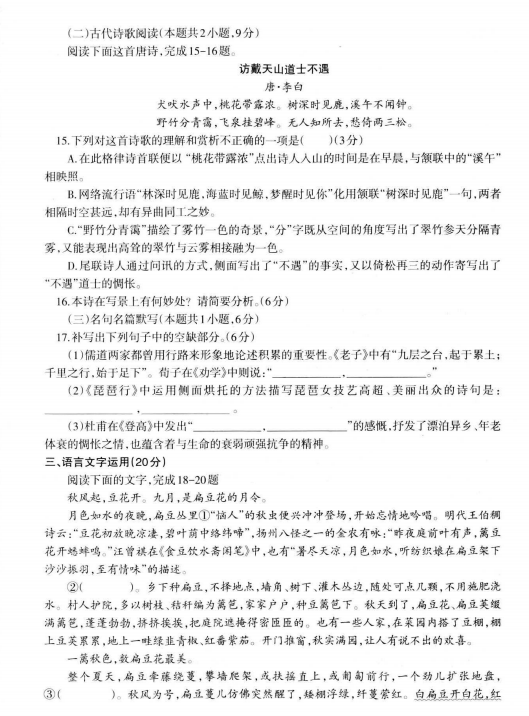 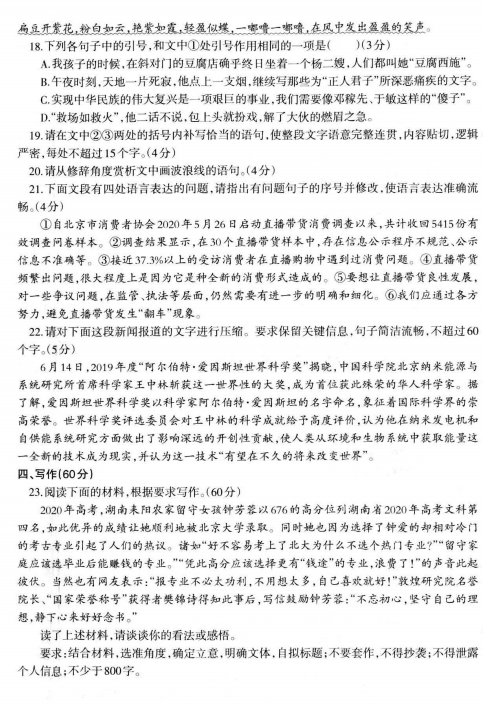 